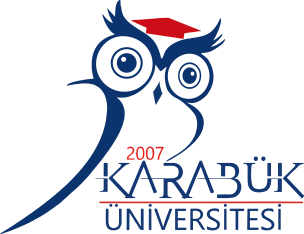 KARABÜK ÜNİVERSİTESİGÖREV TANIMIDoküman NoGT - 43KARABÜK ÜNİVERSİTESİGÖREV TANIMIYayın Tarihi09.12.2019KARABÜK ÜNİVERSİTESİGÖREV TANIMIRev. No/Tarih43/09.12.2019KARABÜK ÜNİVERSİTESİGÖREV TANIMISayfa No43UNVANI (Adı-Soyadı): Hanife DEMİRSORUMLULUK ALANI  : Kütüphane ve Dokümantasyon Daire BaşkanlığıORGANİZASYONDAKİ YERİ: Rektör, Rektör Yardımcıları, Genel Sekreter, Genel Sekreter Yardımcılarına, Daire Başkanına ve Şube Müdürüne karşı sorumludur.VEKİLİ: Hanife AKTAŞ           GÖREV VE YETKİLERİ:           Görevleri:Kütüphane Binası 1.katının genel temizliği, alt giriş kapısı, kapı önü ve çevresinin düzen - temizlik iş ve işlemlerini yürütmek.Kütüphane binası bodrum kat. koridoru, bayan lavaboları, bay bayan mescitlerin düzen – temizlik iş ve işlemlerini yürütmek.Kütüphane binası kazan dairesi ve sistem odası düzen – temizlik iş ve işlemlerini yürütmek.Sezer Güleç Sanat Atölyesi düzen – temizlik iş ve işlemlerini yürütmek.                          Ebys'den tarafına havale edilen evrakların takibini ve gereğini yapmak.Temizlik malzemelerinin bulunduğu deponun temizliğini ve düzenini sağlamak.Temizlik malzemelerinin takibini yaparak, temininin sağlanması için ilgili kişiye (Taşınır Kayıt Yetkilisi) bilgi vermek.Kütüphane Binası çatı katının temizliğini ve düzenini sağlamak.Başkanın verdiği tüm iş ve işlemlerden sorumludur.      Yetkileri:      1)    Temizlik hizmetleri ile ilgili çalışmaların yürütülmesinde yetkilidir.